Психологический климат семьиОчень важна общая атмосфера в семье: раздоры, громкие крики, особенно если такие ситуации повторяются, могут принести непоправимый вред развивающейся личности ребенка.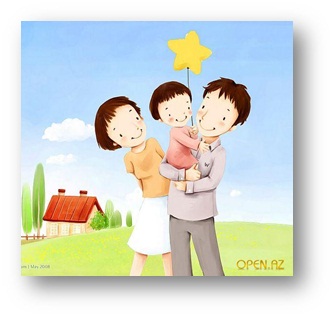 Особенно важными, независимо от психологических особенностей родителей, являются искренние и доброжелательные отношения между мужем и женой. Супруги должны понимать, что уважительное и доброжелательное отношение друг к другу – несмотря на разницу в характерах и взглядах – является основой того, что ребенок будет уважать их и себя, у него сформируется уверенность в надежности семьи.Роль отца в жизни ребенкаЧему может научить детей отец?Общаясь с отцом, мальчик приобретает мужские черты характера – ему достаточно лишь подражать отцу. Девочка же уясняет бессознательно, какова роль мужчины в семье и из чего складываются отношения мужчины и женщины. Ничего из того, что они узнают впоследствии из книг, из телепередач и из общения с другими людьми о семейной жизни и о межполовых взаимоотношениях, не оставит большего следа в их психике, чем то, что они увидели и испытали в семье, потому что ранний опыт, полученный в семье, и является тем строительным материалом, из которого возводится здание личности человека.Чем старше становится ребенок, тем значительнее становится роль отца в его жизни. И тут имеет значение все: и отношение к жене, и отношение к своим родителям и родителям жены, и отношение к работе, и отношения с друзьями. Все люди, в том числе и отцы, очень разные, и характер взаимоотношений родителя с ребенком определяется психологическими особенностями как родителя, так и ребенка.Но какими бы ни были особенности характера отца, его собственное психологическое благополучие, искренняя заинтересованность в ребенке, доброжелательное отношение, открытость для взаимодействия и активное участие в жизни ребенка всегда принесут положительные результаты и сделают отца и ребенка друзьями.Мужчины должны знать, что гораздо большее значение для детей имеют не какие-то специальные мероприятия в виде походов в места развлечений, дорогие покупки или спланированные «воспитательные акции», а ежедневные незаметные проявления личности отца и его стиля взаимодействия с семьей и окружающим миром.Любящие и заботливые мать и отец – основа для развития гармонической личности ребенка